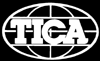 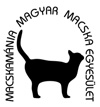 Springtime Cats II.18 & 19 March 2017 - Budapest / Hungary10 Rings TICA Show (10 AB) + 2 Congressesand two one day traditional showTICA:		Francesca Gagern (A, male)
Pascal Remy (F, female)
Sue Hart-Jones (GB)
Asa Broing (S)
TBD (AB)                                                      Traditional:Margaret Ronneberger (D)Olga Dentico (IT)Thomas Hamann (D)Dieter Meister (D)David Meister (D)Entry Clerks:Peter Majorpeter@silverscoon.eu+36-20-594-1352Hajnalka  Nagyhedzsni@gmail.comPlease use www.i-tica.com (TOES) to enter your cats.	   Show-hall:Lurdy HouseKönyves Kálmán krt. 12 – 14, Budapest, 1097 HungaryShow hotel:Botel Hotel LisaH-1212 Budapest, Parti sétány 1. Tel: + 36 20 9316 698, Fax: + 36 1 425 7597E-mail: postmaster@botellisa.t-online.hu         www.botelhotellisa.huACHAT Premium Budapest
H-1101 Budapest, Hungária körút 5. Tel: +361 434 6623 
budapest@achat-hotels.com   www.achat-hotels.comTICA Entry Fees:					       2 days     	        1 day1st cat						€ 60  			€ 352nd cat						€ 60			€ 35from 3rd cat					€ 45			€ 25Exhibition only		 		           	€ 25			€ 12		Double cage for one cat		            € 10			€ 10Grooming space				€ 10			€ 10Household pet		                                  	€ 20                             € 12Catalog 				            € 3,50			€ 3,50Regional Fund				            € 1,50			€ 1,50Traditional Entry Fees: Cat   						€ 22 / DayHHP	 	            				€ 15 / DayClosing Date: 8 March 2017Payment At the entrance or via PayPal to peter@majorhq.hu. Please add a fee of € 5 for each PayPal payment.General Information: Check In:Veterinary check, Saturday: 7:30-9:00, Sunday: 8:30-9:00.Judging will start at 9:30! All cats must be present between 9:00 and 18:00 (9 a.m. and 6 p.m.) unless you will get the permission from the show management to leave early.Veterinary Check:All cats must have valid vaccinations against Rabies and Upper Respiratory Diseases. Cats with parasites, fungus or obviously sick cats are not permitted to enter the show-hall. 
Please clip the claws of your cats!Size of the cages:Single Cage: 70 x 70 x 70cm - Double Cage: 70 x 140 x 70 cm Show rules:This cat show is sanctioned by The International Cat Association and is subject to their Show Rules and Breed Standards (available from the TICA Executive Office, P.O. Box 684, Harlingen, TX 78551, or posted at http://www.tica.org). By entering, all exhibitors agree to abide by the decisions of the vet, the Show Committee and the Judges.